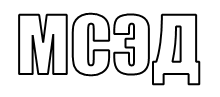 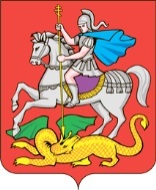 МИНИСТЕРСТВО ИНВЕСТИЦИЙ И ИННОВАЦИЙМОСКОВСКОЙ ОБЛАСТИбул. Строителей, д.1, г. Красногорск,                                                                                         тел.: 8 (495) 668-00-99Московская область, 143407                                                                                                      факс: 8 (498) 602-08-42                                                                                                                                                       e-mail: mii@mosreg.ruГлавам муниципальных районов и городских округовМосковской областиУважаемые коллеги!В соответствии с письмом автономной некоммерческой организации высшего образования «Московская Международная высшая школа бизнеса «МИРБИС»   (далее – Институт МИРБИС) от 01.09.2017 № 06-921 по вопросу информирования               об образовательной программе «Малый Бизнес для людей 50+» (далее – Программа) Министерство инвестиций и инноваций Московской области сообщает.           В настоящее время Институтом МИРБИС подготовлена Программа для людей старшего возраста, которая поможет им начать собственное дело.Программа составлена таким образом, что в период 3-х недельного обучения слушатели под руководством опытных специалистов смогут определиться                   с выбором направления деятельности и организационно-правовой формы, а также составить бизнес-план своего будущего дела, собрать полный пакет необходимых документов для регистрации, подготовить мультимедийную презентацию                для возможных партнеров и инвесторов.Ознакомиться с материалами о Программе можно на официальном сайте Института МИРБИС по ссылке: http://mirbis.ru/courses/b2b/longlife/law/.С учетом изложенного, просим разместить соответствующую информацию      на главной странице Вашего информационного ресурса.Заместитель министра                                                                              Н.А. КарисаловаАмосова И.М.8(498)6020604 доб.54212